ПРОТОКОЛ № _____Доп. Вр.                    в пользу                                           Серия 11-метровых                    в пользу                                            Подпись судьи : _____________________ /_________________________ /ПредупрежденияУдаленияПредставитель принимающей команды: ______________________ / _____________________ Представитель команды гостей: _____________________ / _________________________ Замечания по проведению игры ______________________________________________________________________________________________________________________________________________________________________________________________________________________________________________________________________________________________________________________________________________________________________________________________________________________________________________________________________________________________________________________________Травматические случаи (минута, команда, фамилия, имя, номер, характер повреждения, причины, предварительный диагноз, оказанная помощь): _________________________________________________________________________________________________________________________________________________________________________________________________________________________________________________________________________________________________________________________________________________________________________________________________________________________________________Подпись судьи:   _____________________ / _________________________Представитель команды: ______    __________________  подпись: ___________________    (Фамилия, И.О.)Представитель команды: _________    _____________ __ подпись: ______________________                                                             (Фамилия, И.О.)Лист травматических случаевТравматические случаи (минута, команда, фамилия, имя, номер, характер повреждения, причины, предварительный диагноз, оказанная помощь)_______________________________________________________________________________________________________________________________________________________________________________________________________________________________________________________________________________________________________________________________________________________________________________________________________________________________________________________________________________________________________________________________________________________________________________________________________________________________________________________________________________________________________________________________________________________________________________________________________________________________________________________________________________________________________________________________________________________________________________________________________________________________________________________________________________________________________________________________________________________________________________________________________________________________________________________________________________________________________________________________________________________________________________________________________________________________________________________________________________________________________________Подпись судьи : _________________________ /________________________/ 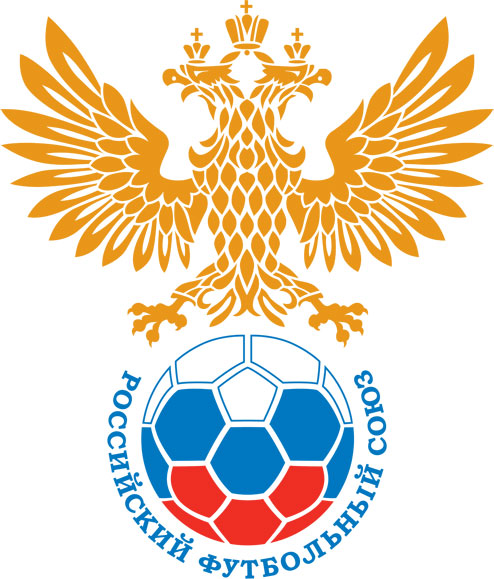 РОССИЙСКИЙ ФУТБОЛЬНЫЙ СОЮЗМАОО СФФ «Центр»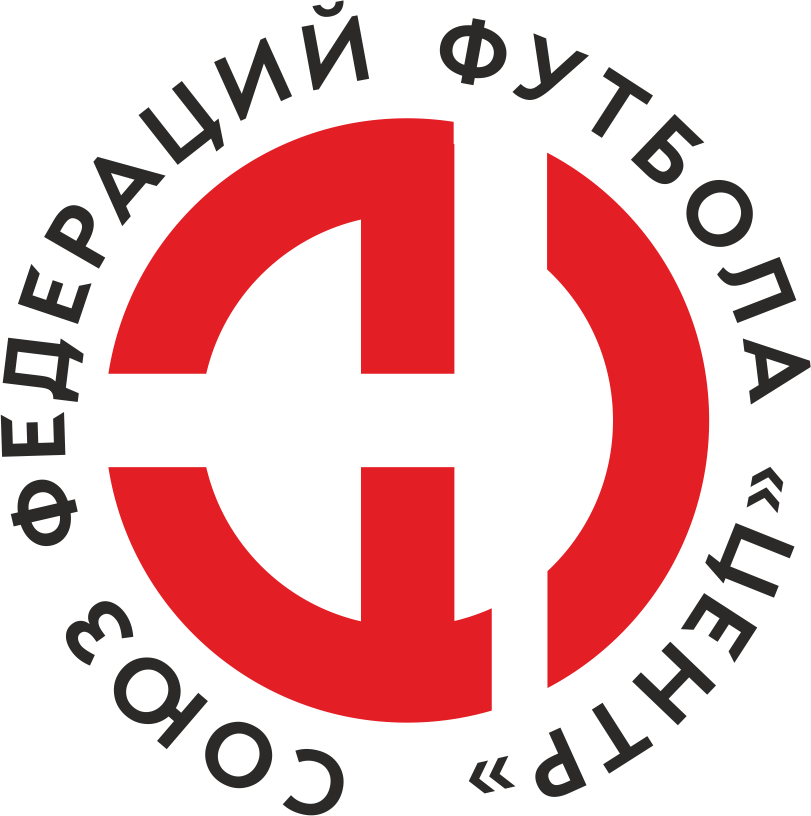    Первенство России по футболу среди команд III дивизиона, зона «Центр» _____ финала Кубка России по футболу среди команд III дивизиона, зона «Центр»Стадион «Локомотив» (Лиски)Дата:6 июля 2022Локомотив (Лиски)Локомотив (Лиски)Локомотив (Лиски)Локомотив (Лиски)Металлург-М (Липецк)Металлург-М (Липецк)команда хозяевкоманда хозяевкоманда хозяевкоманда хозяевкоманда гостейкоманда гостейНачало:18:00Освещение:Естественное Естественное Количество зрителей:350Результат:7:0в пользуЛокомотив (Лиски)1 тайм:1:0в пользув пользу Локомотив (Лиски)Судья:Шилин Пётр  (Железногорск)кат.2 кат.1 помощник:Волков Артем  Курсккат.2 кат.2 помощник:Ерохин Алексей  Курсккат.1 кат.Резервный судья:Резервный судья:Селезнёв Роман ( Воронеж ) кат.1 кат.Инспектор:Дрейман Вадим Юрьевич  ВоронежДрейман Вадим Юрьевич  ВоронежДрейман Вадим Юрьевич  ВоронежДрейман Вадим Юрьевич  ВоронежДелегат:СчетИмя, фамилияКомандаМинута, на которой забит мячМинута, на которой забит мячМинута, на которой забит мячСчетИмя, фамилияКомандаС игрыС 11 метровАвтогол1:0Артем ЛукшаЛокомотив (Лиски)12:0Дмитрий КотовЛокомотив (Лиски)523:0Дмитрий КотовЛокомотив (Лиски)564:0Сергей ХмелевскойЛокомотив (Лиски)605:0Андрей ГармановЛокомотив (Лиски)646:0Александр НартовЛокомотив (Лиски)757:0Артем ЛукшаЛокомотив (Лиски)85Мин                 Имя, фамилия                          КомандаОснованиеРОССИЙСКИЙ ФУТБОЛЬНЫЙ СОЮЗМАОО СФФ «Центр»РОССИЙСКИЙ ФУТБОЛЬНЫЙ СОЮЗМАОО СФФ «Центр»РОССИЙСКИЙ ФУТБОЛЬНЫЙ СОЮЗМАОО СФФ «Центр»РОССИЙСКИЙ ФУТБОЛЬНЫЙ СОЮЗМАОО СФФ «Центр»РОССИЙСКИЙ ФУТБОЛЬНЫЙ СОЮЗМАОО СФФ «Центр»РОССИЙСКИЙ ФУТБОЛЬНЫЙ СОЮЗМАОО СФФ «Центр»Приложение к протоколу №Приложение к протоколу №Приложение к протоколу №Приложение к протоколу №Дата:6 июля 20226 июля 20226 июля 20226 июля 20226 июля 2022Команда:Команда:Локомотив (Лиски)Локомотив (Лиски)Локомотив (Лиски)Локомотив (Лиски)Локомотив (Лиски)Локомотив (Лиски)Игроки основного составаИгроки основного составаЦвет футболок: Салатовый        Цвет гетр: Салатовый Цвет футболок: Салатовый        Цвет гетр: Салатовый Цвет футболок: Салатовый        Цвет гетр: Салатовый Цвет футболок: Салатовый        Цвет гетр: Салатовый НЛ – нелюбительНЛОВ – нелюбитель,ограничение возраста НЛ – нелюбительНЛОВ – нелюбитель,ограничение возраста Номер игрокаЗаполняется печатными буквамиЗаполняется печатными буквамиЗаполняется печатными буквамиНЛ – нелюбительНЛОВ – нелюбитель,ограничение возраста НЛ – нелюбительНЛОВ – нелюбитель,ограничение возраста Номер игрокаИмя, фамилияИмя, фамилияИмя, фамилия43Илья Одиноков Илья Одиноков Илья Одиноков 2Сергей Хмелевской Сергей Хмелевской Сергей Хмелевской 8Александр Нартов Александр Нартов Александр Нартов 17Артём Стручков Артём Стручков Артём Стручков 18Глеб Южаков Глеб Южаков Глеб Южаков 13Кирилл Чечурин Кирилл Чечурин Кирилл Чечурин 19Кирилл Колесников Кирилл Колесников Кирилл Колесников 26Артем Лукша Артем Лукша Артем Лукша 14Сергей Гаврилов Сергей Гаврилов Сергей Гаврилов 7Илья Корольков Илья Корольков Илья Корольков 6Захар Шурупов Захар Шурупов Захар Шурупов Запасные игроки Запасные игроки Запасные игроки Запасные игроки Запасные игроки Запасные игроки 27Александр ПономаревАлександр ПономаревАлександр Пономарев3Сергей ВасильевСергей ВасильевСергей Васильев22Данил СвиридовДанил СвиридовДанил Свиридов11Андрей ГармановАндрей ГармановАндрей Гарманов12Денис РжевскийДенис РжевскийДенис Ржевский10Дмитрий КотовДмитрий КотовДмитрий Котов5Данила ПлитосДанила ПлитосДанила ПлитосТренерский состав и персонал Тренерский состав и персонал Фамилия, имя, отчествоФамилия, имя, отчествоДолжностьДолжностьТренерский состав и персонал Тренерский состав и персонал 1Артем Владимирович СтручковГлавный тренерГлавный тренерТренерский состав и персонал Тренерский состав и персонал 2Юрий Иванович РыбниковНачальник командыНачальник команды3Юрий Николаевич Насонов Администратор Администратор4567ЗаменаЗаменаВместоВместоВместоВышелВышелВышелВышелМинМинСудья: _________________________Судья: _________________________Судья: _________________________11Кирилл ЧечуринКирилл ЧечуринКирилл ЧечуринАндрей ГармановАндрей ГармановАндрей ГармановАндрей Гарманов464622Захар ШуруповЗахар ШуруповЗахар ШуруповДмитрий КотовДмитрий КотовДмитрий КотовДмитрий Котов4646Подпись Судьи: _________________Подпись Судьи: _________________Подпись Судьи: _________________33Илья КорольковИлья КорольковИлья КорольковДенис РжевскийДенис РжевскийДенис РжевскийДенис Ржевский4646Подпись Судьи: _________________Подпись Судьи: _________________Подпись Судьи: _________________44Артём СтручковАртём СтручковАртём СтручковСергей ВасильевСергей ВасильевСергей ВасильевСергей Васильев595955Сергей ХмелевскойСергей ХмелевскойСергей ХмелевскойДанил СвиридовДанил СвиридовДанил СвиридовДанил Свиридов656566Илья ОдиноковИлья ОдиноковИлья ОдиноковАлександр ПономаревАлександр ПономаревАлександр ПономаревАлександр Пономарев676777Сергей ГавриловСергей ГавриловСергей ГавриловДанила ПлитосДанила ПлитосДанила ПлитосДанила Плитос7272        РОССИЙСКИЙ ФУТБОЛЬНЫЙ СОЮЗМАОО СФФ «Центр»        РОССИЙСКИЙ ФУТБОЛЬНЫЙ СОЮЗМАОО СФФ «Центр»        РОССИЙСКИЙ ФУТБОЛЬНЫЙ СОЮЗМАОО СФФ «Центр»        РОССИЙСКИЙ ФУТБОЛЬНЫЙ СОЮЗМАОО СФФ «Центр»        РОССИЙСКИЙ ФУТБОЛЬНЫЙ СОЮЗМАОО СФФ «Центр»        РОССИЙСКИЙ ФУТБОЛЬНЫЙ СОЮЗМАОО СФФ «Центр»        РОССИЙСКИЙ ФУТБОЛЬНЫЙ СОЮЗМАОО СФФ «Центр»        РОССИЙСКИЙ ФУТБОЛЬНЫЙ СОЮЗМАОО СФФ «Центр»        РОССИЙСКИЙ ФУТБОЛЬНЫЙ СОЮЗМАОО СФФ «Центр»Приложение к протоколу №Приложение к протоколу №Приложение к протоколу №Приложение к протоколу №Приложение к протоколу №Приложение к протоколу №Дата:Дата:6 июля 20226 июля 20226 июля 20226 июля 20226 июля 20226 июля 2022Команда:Команда:Команда:Металлург-М (Липецк)Металлург-М (Липецк)Металлург-М (Липецк)Металлург-М (Липецк)Металлург-М (Липецк)Металлург-М (Липецк)Металлург-М (Липецк)Металлург-М (Липецк)Металлург-М (Липецк)Игроки основного составаИгроки основного составаЦвет футболок: Красный    Цвет гетр:  Красный Цвет футболок: Красный    Цвет гетр:  Красный Цвет футболок: Красный    Цвет гетр:  Красный Цвет футболок: Красный    Цвет гетр:  Красный НЛ – нелюбительНЛОВ – нелюбитель,ограничение возрастаНЛ – нелюбительНЛОВ – нелюбитель,ограничение возрастаНомер игрокаЗаполняется печатными буквамиЗаполняется печатными буквамиЗаполняется печатными буквамиНЛ – нелюбительНЛОВ – нелюбитель,ограничение возрастаНЛ – нелюбительНЛОВ – нелюбитель,ограничение возрастаНомер игрокаИмя, фамилияИмя, фамилияИмя, фамилия1Павел Кораблин Павел Кораблин Павел Кораблин 2Юрий Луценко Юрий Луценко Юрий Луценко 3Дмитрий Кукишев Дмитрий Кукишев Дмитрий Кукишев 13Максим Кондратов Максим Кондратов Максим Кондратов 5Иван Нестеров Иван Нестеров Иван Нестеров 15Владимир Мещеряков Владимир Мещеряков Владимир Мещеряков 6Артем Поздняков Артем Поздняков Артем Поздняков 8Артем Тарлыков Артем Тарлыков Артем Тарлыков 9Владимир Карих Владимир Карих Владимир Карих 7Сергей Горбатенко Сергей Горбатенко Сергей Горбатенко 21Илья Глебов Илья Глебов Илья Глебов Запасные игроки Запасные игроки Запасные игроки Запасные игроки Запасные игроки Запасные игроки 10Иван СазоновИван СазоновИван Сазонов20Иван ФедюшкинИван ФедюшкинИван Федюшкин16Илья ЖарковИлья ЖарковИлья Жарков14Данила СорокинДанила СорокинДанила Сорокин19Роберт КудрявцевРоберт КудрявцевРоберт Кудрявцев4Всеволод СоковВсеволод СоковВсеволод Соков11Виктор ДолматовВиктор ДолматовВиктор Долматов12Александр ЕлисеевАлександр ЕлисеевАлександр Елисеев18Анатолий ПахомовАнатолий ПахомовАнатолий Пахомов17Никита ЛыткинНикита ЛыткинНикита Лыткин23Никита ЛыткинНикита ЛыткинНикита ЛыткинТренерский состав и персонал Тренерский состав и персонал Фамилия, имя, отчествоФамилия, имя, отчествоДолжностьДолжностьТренерский состав и персонал Тренерский состав и персонал 1Евгений Николаевич ФроловГлавный тренерГлавный тренерТренерский состав и персонал Тренерский состав и персонал 234567Замена Замена ВместоВместоВышелМинСудья : ______________________Судья : ______________________11Владимир КарихВладимир КарихИван Федюшкин6522Артем ПоздняковАртем ПоздняковИван Сазонов65Подпись Судьи : ______________Подпись Судьи : ______________Подпись Судьи : ______________33Артем ТарлыковАртем ТарлыковРоберт Кудрявцев75Подпись Судьи : ______________Подпись Судьи : ______________Подпись Судьи : ______________44Сергей ГорбатенкоСергей ГорбатенкоДанила Сорокин7955Павел КораблинПавел КораблинИлья Жарков856677        РОССИЙСКИЙ ФУТБОЛЬНЫЙ СОЮЗМАОО СФФ «Центр»        РОССИЙСКИЙ ФУТБОЛЬНЫЙ СОЮЗМАОО СФФ «Центр»        РОССИЙСКИЙ ФУТБОЛЬНЫЙ СОЮЗМАОО СФФ «Центр»        РОССИЙСКИЙ ФУТБОЛЬНЫЙ СОЮЗМАОО СФФ «Центр»   Первенство России по футболу среди футбольных команд III дивизиона, зона «Центр» _____ финала Кубка России по футболу среди футбольных команд III дивизиона, зона «Центр»       Приложение к протоколу №Дата:6 июля 2022Локомотив (Лиски)Металлург-М (Липецк)команда хозяевкоманда гостей